Praxis-Präsentation 			Elisabeth Pruckner 		41783312		P6B1Im Zuge meines außerschulischen Praktikums habe ich mit meiner Hackbrettklasse ein „Lieder erraten“ Video erstellt. Die Kinder suchten sich bekannte Lieder, welche sie dann übten. Beim gemeinsamen Videodreh stand der Spaß eindeutig im Vordergrund 😊 So entstand ein tolles Abschlussprojekt, welche in dieser schwierigen Zeit auch einen kleinen Vorspielabend nach Hause bringt. 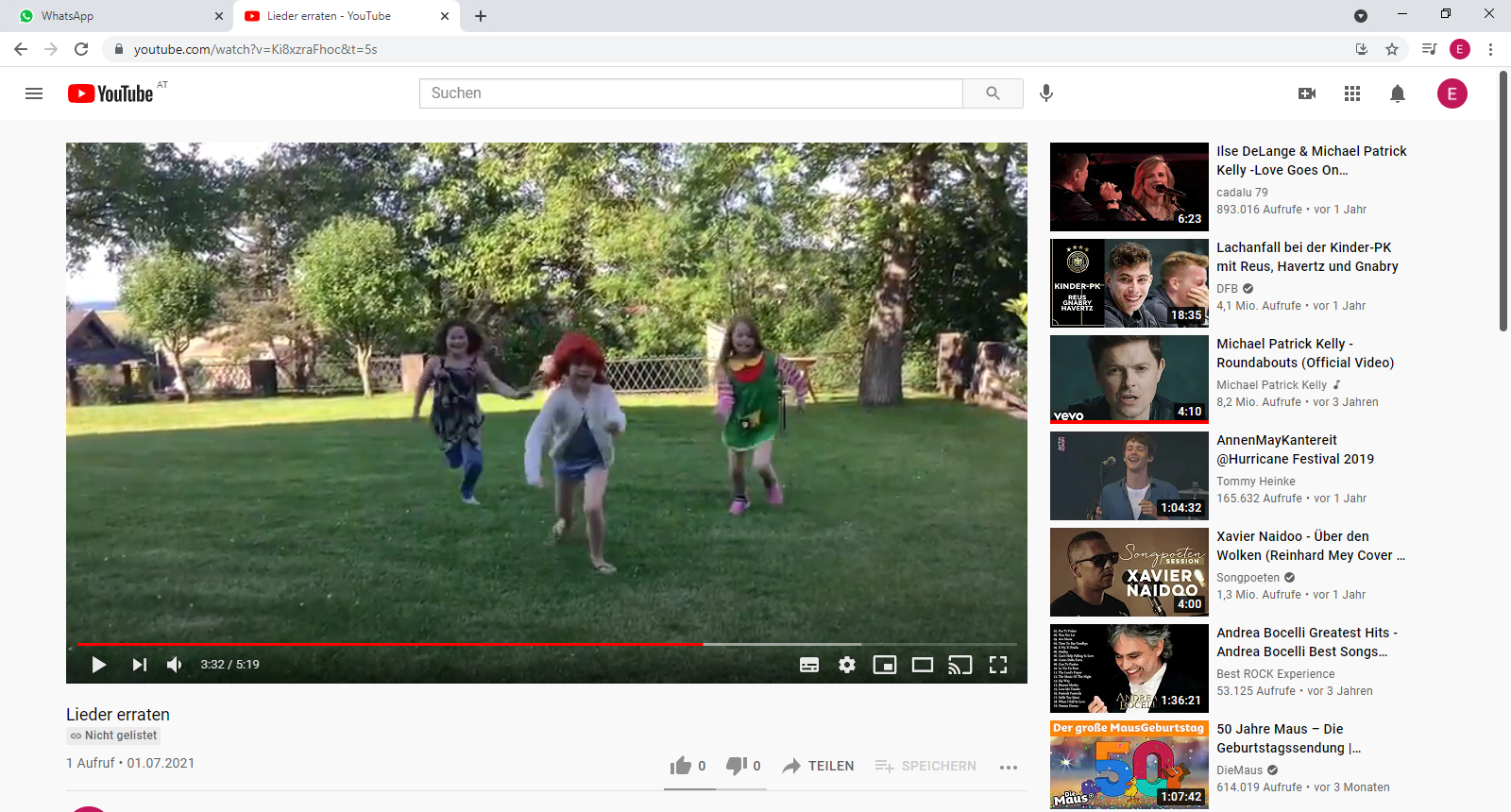 Link zum Video: https://youtu.be/Ki8xzraFhoc